Fiche n° 2Installer Spip sur WampObjectif :Utiliser un logiciel de gestion de site collaboratif fondé sur l'architecture classique PHP/MySql, possédant par défaut de nombreuses bibliothèques de programmes de gestion et de lecture de fils rssBibliographieLe site officiel http://www.spip.netMais aussi la notice wikipedia http://fr.wikipedia.org/wiki/Syst%C3%A8me_de_publication_pour_l%27internet_partag%C3%A9 Et son outil de lecture de fil par défaut Sedna http://sedna.spip.org/?page=sedna (voir fiche n° 4)Créer un sous-répertoire "spip" (par exemple") sous c:\wamp\www\ (en supposant que c:\wamp\www est le nom du répertoire où vous venez d'installer wamp)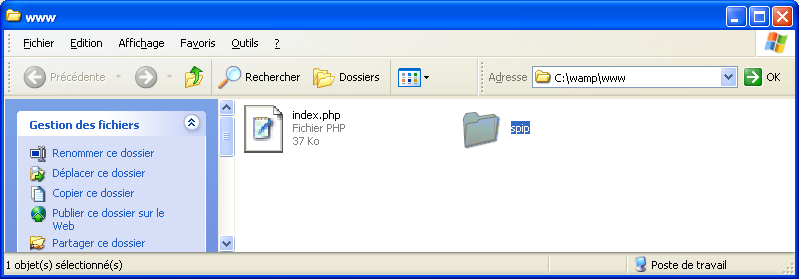 Télécharger spiphttp://www.spip.net/fr_download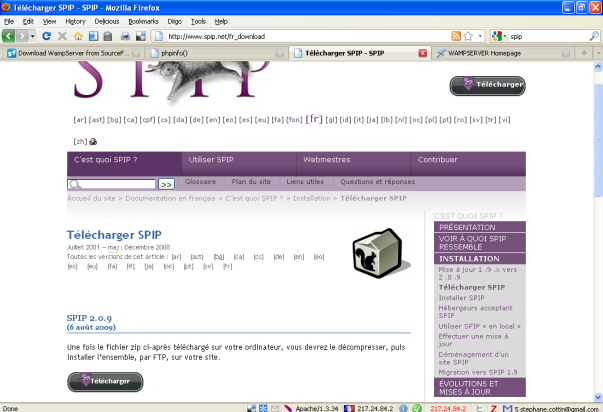 Décompresser le fichier obtenu sur c:\wamp\spip  (en l'espèce, pas besoin de ftp, car wampserver tient lieu de serveur virtuel)Normalement vous devriez avoir une organisation de répertoire comme celle ci :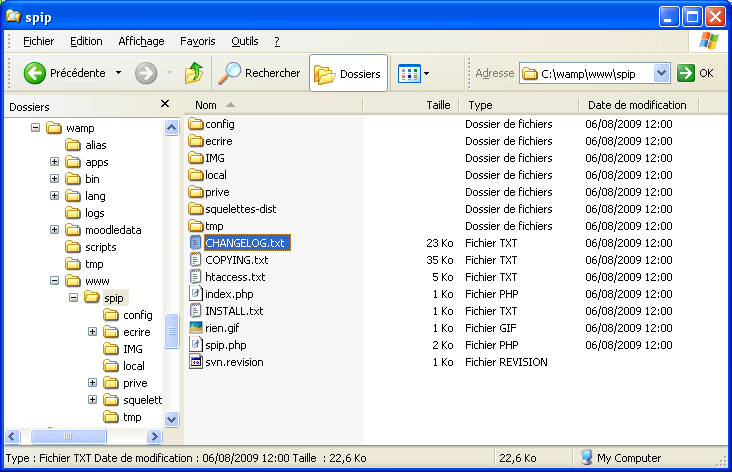 Et en allant sur votre "projet" http://localhost/spip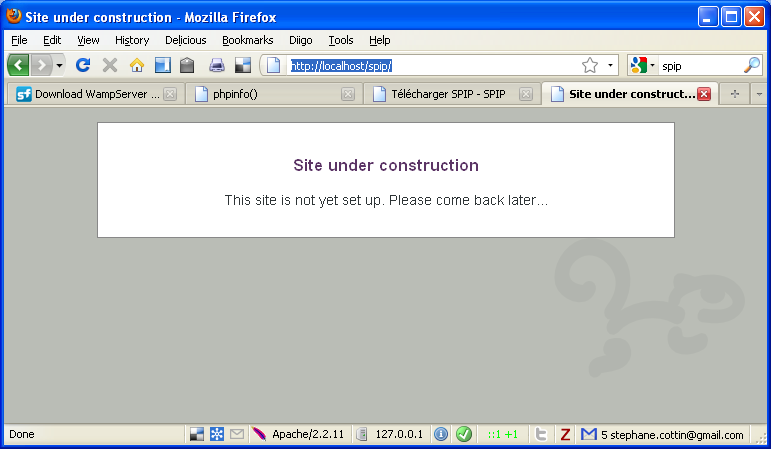 Allez sur http://localhost/spip/ecrire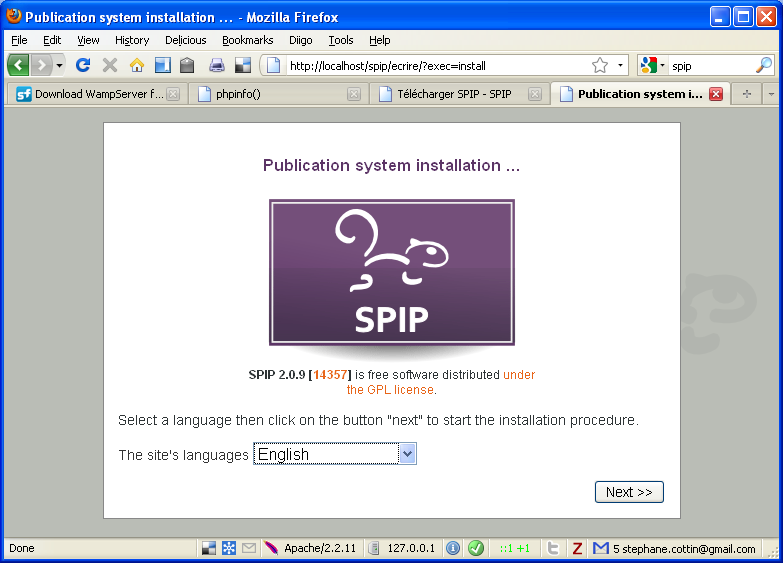 Eventuellement changez ici de langue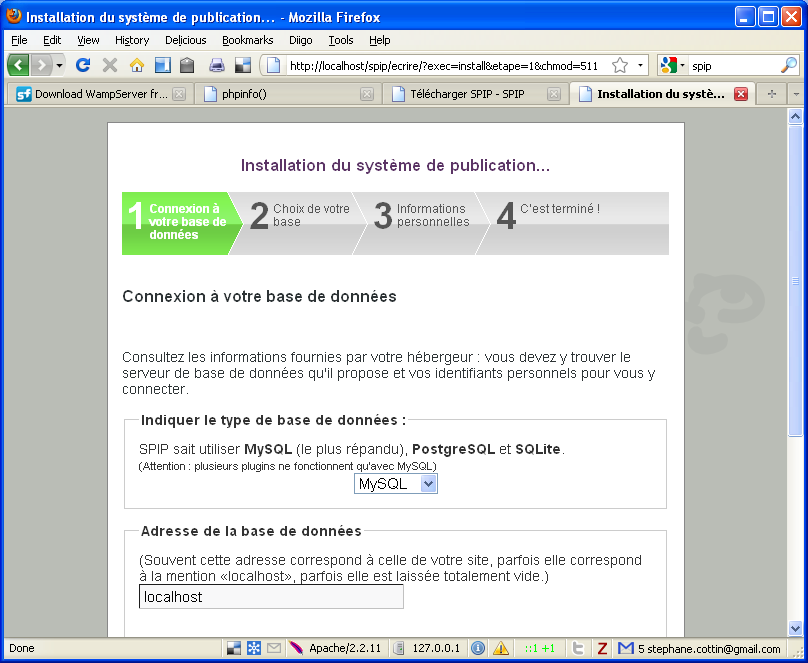 ici pas de mot de passe, on est en local ("localhost"), mais il faut se connecter en "root" (sinon on n'a aucun privilège sur les bases de données)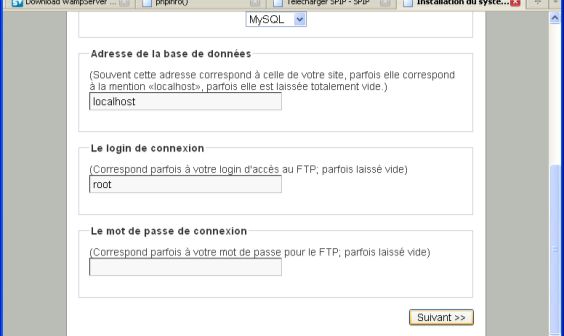 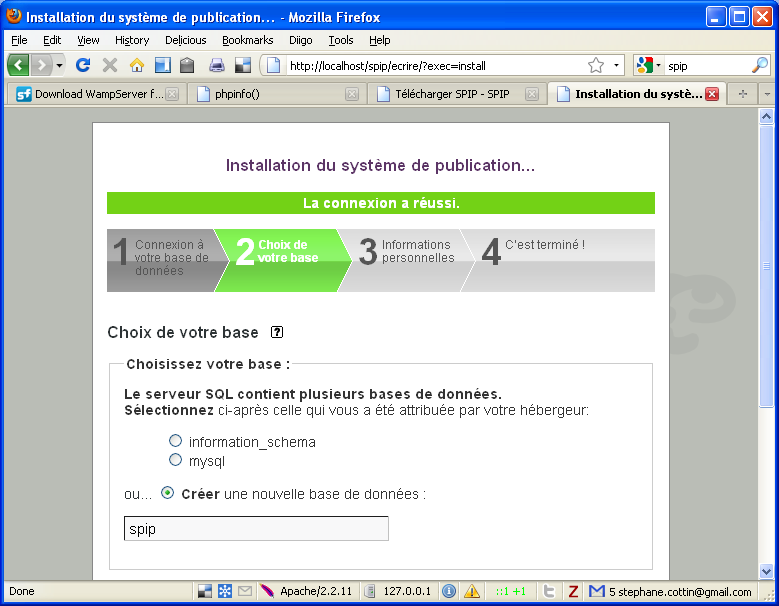 Important = créer une nouvelle base de données, sinon les tables iront dans information_schema = laisser faire spip (puisqu'on est root) ou le faire proprement sous phpmyadmin puisqu'on y a accès (clic gauche sur le bouton wamp en bas à droite):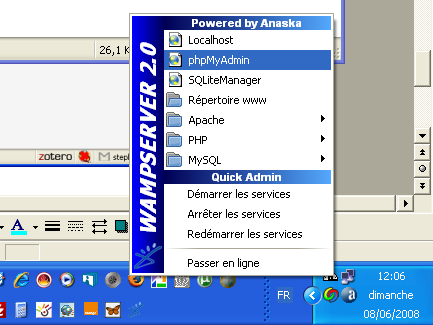 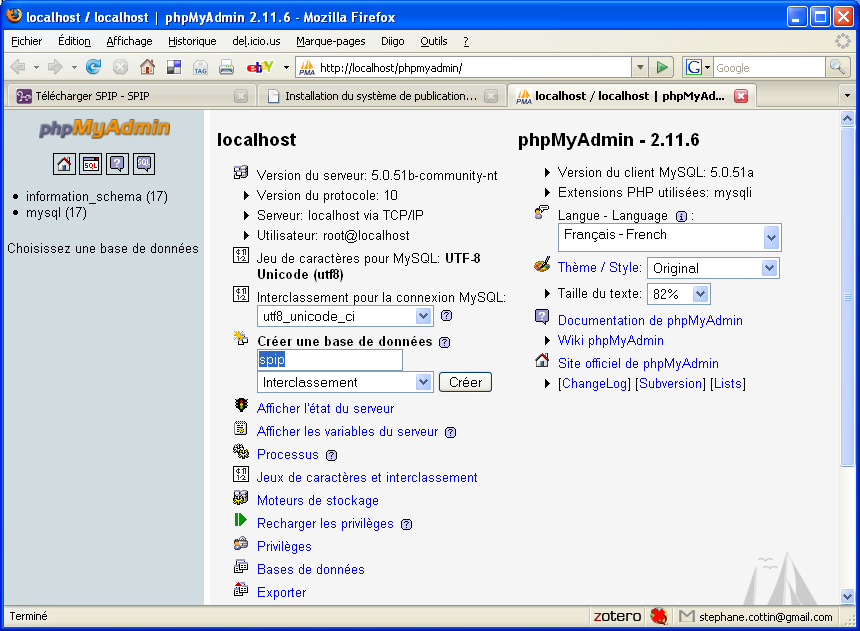 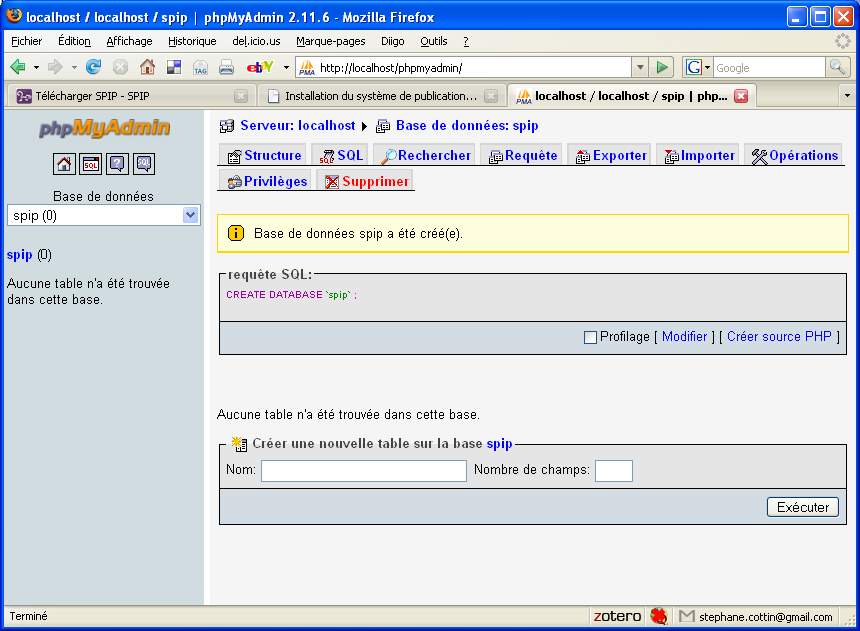 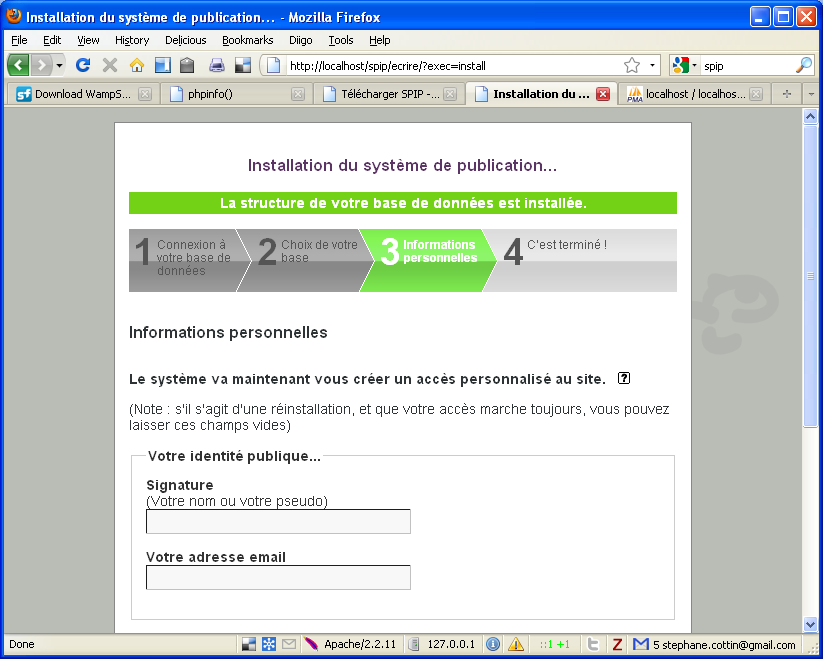 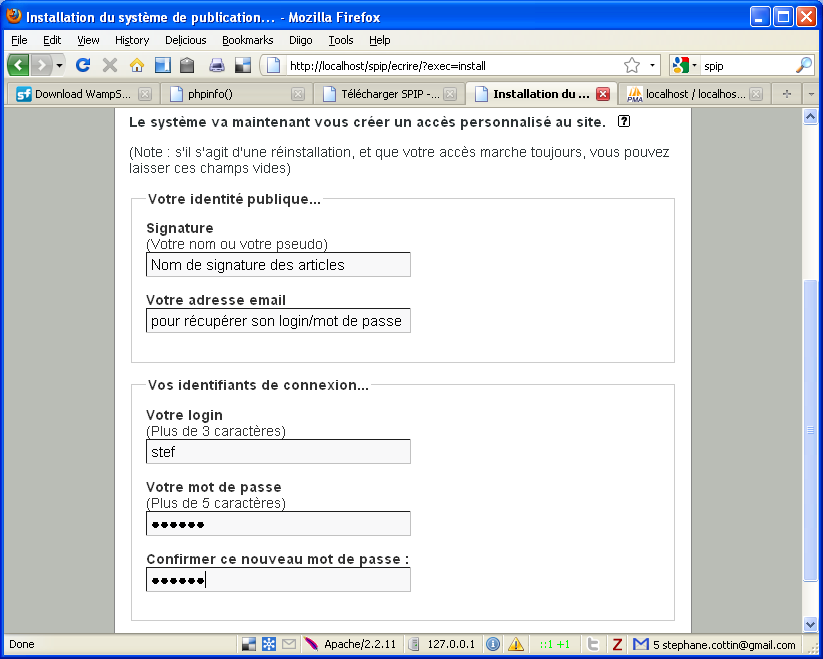 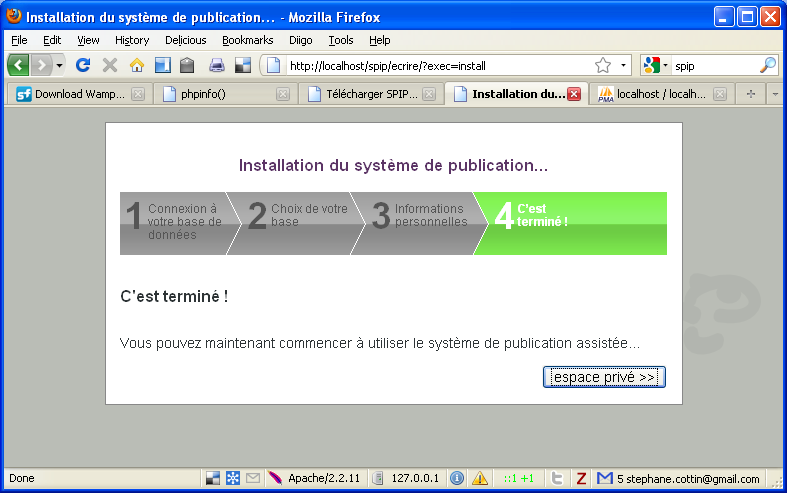 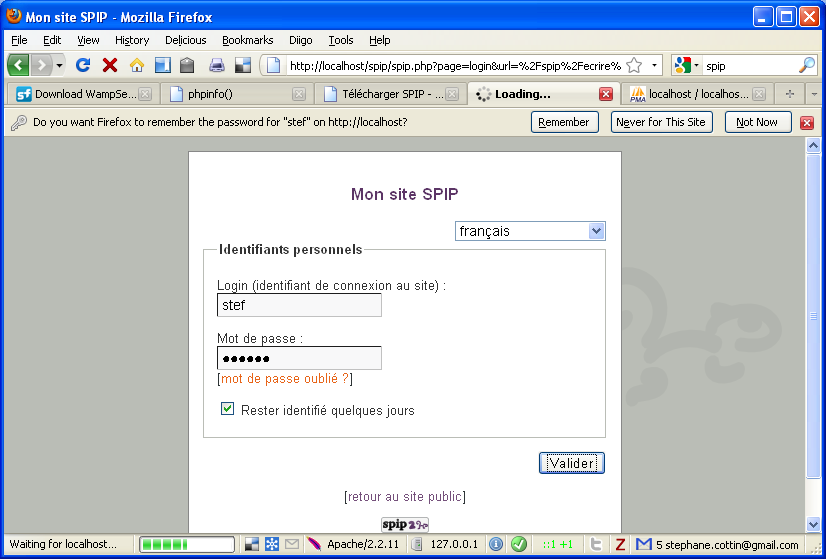 Il faut créer une rubrique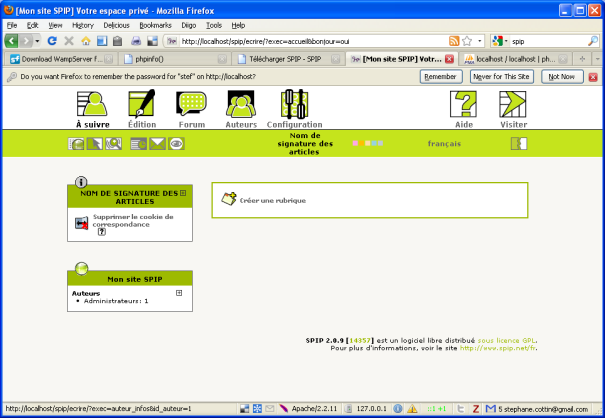 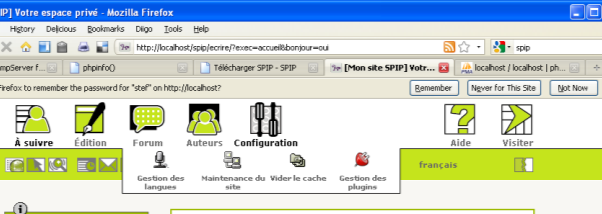 Pensez aussi à vous rendre dans le chapitre "configuration"Et manipuler les différents éléments de base du site, notamment les fichiers de syndication :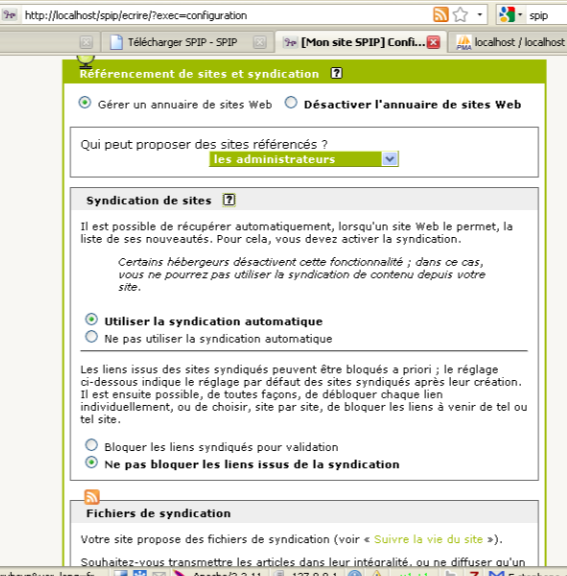 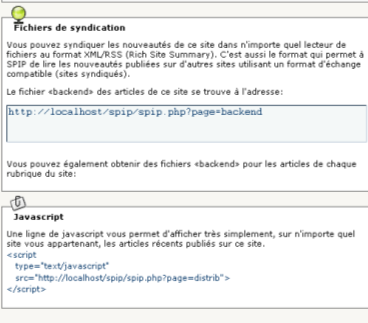 